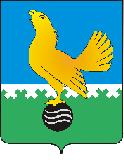 Ханты-Мансийский автономный округ - Юграмуниципальное образованиегородской округ город Пыть-ЯхАДМИНИСТРАЦИЯ ГОРОДАП О С Т А Н О В Л Е Н И ЕОб утверждении положенияо формировании системы независимойоценки качества работы учреждений,оказывающих услуги в сфере физической культуры и спорта, на территории муниципального образования город Пыть-ЯхВ соответствии с Уставом города Пыть-Ях, статьями 16.1, 43 Федерального закона от 06.10.2003 №131-ФЗ «Об общих принципах организации местного самоуправления в Российской Федерации», приказом Министерства спорта РФ от 13.05.2016 № 527 «Об организации деятельности, связанной с функционированием системы независимой оценки качества работы организаций, оказывающих услуги в сфере физической культуры и спорта»:1.	Утвердить:1.1.	Положение о формировании системы независимой оценки качества работы организаций, оказывающих услуги в сфере физической культуры и спорта, на территории муниципального образования город Пыть-Ях согласно приложению № 1.1.2.	План мероприятий по организации проведения независимой оценки качества работы учреждений, оказывающих услуги в сфере физической культуры и спорта на территории муниципального образования город Пыть-Ях на 2019-2021 годы (далее-План) согласно приложению № 2.1.3.  Порядок рассмотрения результатов независимой оценки качества работы учреждений, оказывающих услуги в сфере физической культуры и спорта на территории муниципального образования город Пыть-Ях (далее-Порядок) согласно приложению № 32. Руководителям муниципальных учреждений физической культуры и спорта:2.1. Обеспечить исполнение Плана в соответствии с приложением №2, Порядка рассмотрения результатов независимой оценки качества работы учреждений, оказывающих услуги в сфере физической культуры и спорта  на территории муниципального образования город Пыть-Ях в соответствии с приложением №3.2.2. Обеспечить разработку плана мероприятий  по улучшению работы учреждений в течение 1 (одного) месяца после получения предложений от Общественного совета по проведению независимой оценки качества работ учреждений, оказывающих услуги в сфере физической культуры и спорта на территории муниципального образования город Пыть-Ях.3.	Отделу по наградам, связям с общественными организациями и СМИ управления делами (О.В. Кулиш) опубликовать постановление в печатном средстве массовой информации «Официальный вестник».4.	Отделу по информационным ресурсам (А.А. Мерзляков) разместить постановление на официальном сайте администрации города в сети Интернет.5.	Настоящее постановление вступает в силу после его официального опубликования. 6.	Контроль за выполнением постановления возложить на заместителя главы города (направление деятельности – социальная сфера).Глава города Пыть-Яха					А.Н. МорозовПриложение № 1              						к постановлению администрации города Пыть-ЯхаПоложение о формировании системы независимой оценки качества работы учреждений, оказывающих услуги в сфере физической культуры и спорта, на территории муниципального образования город Пыть-Ях (далее - Положение).1.	Настоящее Положение регулирует вопросы формирования системы независимой оценки качества работы учреждений, оказывающих услуги в сфере физической культуры и спорта на территории муниципального образования город Пыть-Ях (далее –учреждения): -  муниципальное автономное учреждение «Спортивный комплекс»,-  муниципальное бюджетное учреждение Спортивная школа,- муниципальное бюджетное учреждение Спортивная школа олимпийского резерва.2.	Участниками системы независимой оценки качества работы учреждений, оказывающих услуги, являются:-	Общественный совет по проведению независимой оценки качества работ учреждений, оказывающих услуги в сфере физической культуры и спорта на территории муниципального образования город Пыть-Ях (далее - Общественный совет);-	отдел по физической культуре и спорту администрации города Пыть-Ях (далее – уполномоченный орган);-	граждане - получатели услуг, их родственники и члены семей, законные представители;- 	сторонние независимые организации;-	средства массовой информации.	2.1.	Уполномоченным органом по размещению в информационно-телекоммуникационной сети «Интернет» на официальном сайте администрации города Пыть-Ях информации о независимой оценке качества оказания услуг, предоставляемых муниципальными учреждениями в сфере физической культуры и спорта назначить отдел по физической культуре и спорту администрации города Пыть-Ях (А.Л.Кириллов).3.	Порядок проведения независимой оценки качества работы учреждений:3.1.	Уполномоченный орган в целях создания условий для проведения независимой оценки качества работы учреждений:1)	формирует Общественный совет по проведению независимой оценки качества оказания услуг;2)	обеспечивает техническую возможность проведения опроса получателей услуг о деятельности учреждения, качестве предоставляемых услуг и удовлетворенности результатами получения услуг на официальном веб-сайте органов местного самоуправления муниципального образования город Пыть-Ях;3)	в месячный срок рассматривает результаты независимой оценки качества работы подведомственных учреждений и учитывает их при выработке мер по совершенствованию деятельности учреждения;4)	 размещает информацию о результатах независимой оценки качества работы учреждения, на официальном веб-сайте органов местного самоуправления муниципального образования город Пыть-Ях, после их одобрения Общественным советом;5)	осуществляют ведомственный контроль исполнения плана мероприятий по улучшению качества работы подведомственных 6)	подводит  итоги оценки удовлетворенности граждан оказываемыми услугами в учреждениях 1 раз в год: в срок до 15 декабря.3.2.	Общественный совет:1)	определяет перечни учреждений, в отношении которых проводится независимая оценка;2)	устанавливает при необходимости критерии оценки качества оказания услуг учреждениями;3)	осуществляет независимую оценку качества оказания услуг учреждениями, один раз в год;4)	представляет в уполномоченный орган результаты независимой оценки качества оказания услуг учреждением, а также предложения об улучшении качества его деятельности.3.3.	Учреждение, в котором проводится независимая оценка качества работы:1)	обеспечивает размещение информации о предоставлении услуг, описание материально технической базы, режима работы и другой информации (а также публикуют копии основных документов) на официальном сайте своего учреждения;2)	обеспечивает на официальном сайте учреждения техническую возможность выражения мнений получателями услуг о качестве оказания услуг учреждением;3)	обеспечивает разработку плана мероприятий  по улучшению работы учреждения в течение 1 (одного) месяца после получения предложений от Общественного совета по проведению независимой оценки качества работ учреждений, оказывающих услуги в сфере физической культуры и спорта на территории муниципального образования город Пыть-Ях, согласно приложению к Положению;4)	размещает план мероприятий на официальном сайте учреждения и обеспечивает его выполнение;4.	Результаты проведения независимой оценки качества работы учреждений направлены на:-	обеспечение получателей услуг дополнительной информацией о качестве работы учреждений, в том числе путем формирования рейтингов, для обеспечения возможности получателями услуг реализации права выбора конкретного учреждения для получения услуг;-	определение результативности деятельности учреждений и принятие своевременных мер по повышению эффективности или по оптимизации их деятельности;-	своевременное выявление негативных факторов, влияющих на качество предоставления услуг, и устранение их путем реализации планов  мероприятий, а также осуществление стимулирования руководителей и работников учреждений.Приложениек Положению о формировании системынезависимой оценки качества работучреждений оказывающих услуги в сфере физической культуры и спорта на территории муниципальногообразования город Пыть-ЯхПланмероприятий по улучшению качества работы______________________________________________________________________________________________________(наименование учреждения)Приложение № 2              						к постановлению администрациигорода Пыть-ЯхаПлан мероприятий по формированию системы независимой оценки качества работы учреждений,  оказывающих социальные услуги населению в сфере физической культуры и спорта на территории муниципального образования город Пыть-ЯхПриложение № 3              						к постановлению администрациигорода Пыть-ЯхаПорядок рассмотрения результатов независимой оценки качества работы учреждений, оказывающих услуги в сфере физической культуры и спорта  на территории муниципального образования город Пыть-Ях 1.Настоящий Порядок устанавливает правила и сроки рассмотрения результатов независимой оценки качества работы учреждений, оказывающих услуги в сфере физической культуры и спорта  на территории муниципального образования город Пыть-Ях (далее соответственно – муниципальные учреждения физической культуры и спорта, независимая оценка), полученных в ходе проведения независимой оценки  Общественным советом при проведении независимой оценки качества условий оказания услуг муниципальными (немуниципальными) учреждениями, в том числе социально-ориентированными некоммерческими организациями сферы физической культуры и спорта в муниципальном образовании город Пыть-Ях (далее – Общественный совет), а также правила учета результатов независимой оценки при выработке мер по совершенствованию деятельности муниципальных учреждений физической культуры и спорта, включая принятие решений о принятии мер юридической ответственности.2. Общественный совет при проведении независимой оценке качества:- в течение месяца со дня получения отчета оператора формирует на его основе результаты независимой оценке качества оказания услуг муниципальными учреждениями физической культуры и спорта, разрабатывает предложения по улучшению их деятельности (далее – решение общественного совета);- направляет решение в отдел по физической культуре и спорту администрации города.3. Отдел по физической культуре и спорту администрации города:-в течение одного месяца со дня получения указанного в пункте 2 решения, доводит его до руководителей муниципальных учреждений физической культуры и спорта, в отношении которых проводилась независимая оценка;-  в течение первого квартала года, следующего за отчетным, осуществляет подготовку и утверждение соответствующих планов муниципальных учреждений физической культуры и спорта по устранению недостатков, выявленных в ходе независимой оценки (далее – планы по устранению недостатков), по форме, утвержденной Правительством Российской Федерации;- осуществляет учет результатов независимой оценки при оценке эффективности деятельности учреждений (их руководителей), подведомственных отделу по физической культуре и спорту администрации города;- принимает меры юридической ответственности в соответствии с законодательством Российской Федерации в отношении руководителей муниципальных учреждений физической культуры и спорта, подведомственных  отделу по физической культуре и спорту администрации города.4. Результаты независимой оценки учитывается отделом по физической культуре и спорту администрации города в целях:- подготовки предложений к муниципальным программам;- подготовки нормативно-правовых актов и методической документации;- обобщения и распространения опыта работы организаций, внедрения инновационных технологий, а также улучшения лучших практик проведения независимой оценки в сфере физической культуры и спорта;- контроля за устранением недостатков, выявленных в ходе независимой оценки муниципальных учреждений физической культуры и спорта, и проведения  контрольных мероприятий (при необходимости);- проведение мероприятий по информированию граждан о результатах независимой оценки.№п/пНаименованиемероприятияОснованиереализации(результатнезависимойоценки качестваСрокреализацииОтветственныйРезультатПоказатели,характеризующиерезультатвыполнениямероприятия№ п/пНаименование мероприятияСрок исполненияОтветственный исполнитель1Формирование общественного совета по проведению независимой оценки качества работ учреждений, оказывающих услуги в сфере физической культуры и спорта на территории муниципального образования город Пыть-Ях и организационно-техническое сопровождение их деятельностидо 01.03.2020Отдел по физической культуре и спортуадминистрации города Пыть-Ях2Определение перечней учреждений, в отношении которых проводится независимая оценка; установление при необходимости критериев оценки качества оказания услуг организациями на заседании Общественного совета в течение годаОбщественный совет 3Размещение на официальном веб-сайте органов местного самоуправления муниципального образования город Пыть-Ях информации о деятельности общественного советадо 01.03.2020Отдел по физической культуре и спортуадминистрации города Пыть-Ях4Обеспечение на официальном веб-сайте органов местного самоуправления муниципального образования город Пыть-Ях и официальных сайтах учреждений, оказывающих услуги в сфере физической культуры и спорта на территории муниципального образования город Пыть-Ях технической возможности выражения мнений получателями услуг о качестве оказания услуг предоставляемых учреждениями в сфере физической культуры и спорта на территории муниципального образования город Пыть-Яхв течение годаОтдел по физической культуре и спортуадминистрации города Пыть-Ях,учреждения, оказывающие услуги в сфере физической культуры и спорта на территории муниципального образования город Пыть-Ях5Размещение на официальном веб-сайте органа местного самоуправления муниципального образования город Пыть-Ях в разделе «Независимая оценка качества» актуальной информации о работе по независимой оценке качества  учреждений в сфере физической культуры и спортадо 15.02.2020 Отдел по физической культуре и спортуадминистрации города Пыть-Ях6Организация учета информации о результатах независимой оценки качества оказания услуг учреждений в сфере физической культуры и спорта на территории муниципального образования город Пыть-Яхпо мере поступленияинформации отОбщественного советаОтдел по физической культуре и спортуадминистрации города Пыть-Ях7Рассмотрение поступившей из общественного совета информации о результатах независимой оценки качества оказания услуг учреждениями в сфере физической культуры и спорта, на территории муниципального образования город Пыть-Яхв течение месяца содня поступленияОтдел по физической культуре и спортуадминистрации города Пыть-Ях8Разработка плана мероприятий  по улучшению работы учреждений по проведению независимой оценки качества работ учреждений, оказывающих услуги в сфере физической культуры и спорта на территории муниципального образования город Пыть-Яхв течение месяца после получения предложений от Общественного совета учреждения, оказывающие услуги в сфере физической культуры и спорта на территории муниципального образования город Пыть-Ях